SPACE COAST RUNNERS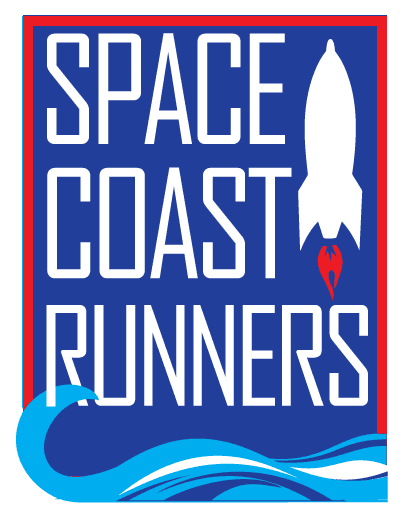 MINUTES OF August 17, 2020 BOARD MEETINGVirtual - 7:00 PM ESTBoard Members / Officers Present: Debbie Wells (President), Caeley Looney (Vice President), Paul Boucher (Treasurer), Elisha Gould (Secretary), Rebecca Acosta, Donna Arnister, Stephen Bernstein, Kayla Cain, John Fricano, Steve Hebert, Alex Kesterson, Terry RyanDirector of Operations: Brittany Streufert Board Members / Officers Absent: Kim DelTorchioGuests: Austin CainMeeting Called to Order: 7:02pmReview of July Minutes, MSP Caeley/Donna, Minutes ApprovedTreasurer’s Report - Paul Boucher, Treasurer Presented July 2020 Treasury Report, will start work on 2021 Budget with Budget Committee in September, calendar date for budget is Jan - DecMSP Stephen/Steve, ApprovedPresident’s ReportOps Director Update, Brittany StreufertMembership ReportJuly trended the same as June due to COVID, virtual/cancelled events, and no Summer Social. Upcoming Celebration Night will be a push for new memberships and renewals due to discounts, Stephen B. presented that we should offer the discount after Celebration Night for the weekend in case some people can't make it. Board Approved.SCR Training Camp Update -- Fall Camp (being advertised as Marathon camp)Fall camp is proceeding per Board approval last meeting, details are as follows:$140 for Marathon Camp, same format as last timePace groups for long run Sundays on rotation at Oars & Paddles and River RoadNutrition talk included, Sunday in September - $5 for open spaces to general club membersMarathon Panel - Sun Nov 8th, open to members for $5. Will be outside with sound systems. Includes specially designed shirts again.Strength classes offered as a discounted add on.Brittany & Kaitlin will be doing informative videos on FB leading up to it so all these details can be provided.Thinking of adding a Galloway (or generic Run/Walk) program/pace group to the Camp.Space Coast Marathon Weekend - Brittany Streufert, LeadEvent is going on as planned right now, Brittany spoke with Don & Denise last week, proceeding as usual. Debbie would like SCR to start advertising volunteer positions for event: medal unwrapping (no date yet per Running Zone), event Clean Up day off, and Packet Pickup at RZ the week prior to event.Paul - suggested we contact Keep Brevard Beautiful to use their equipment, Paul knows someone there and will contact them. Debbie wants to schedule a Marathon Committee meeting to discuss cleanup and other volunteer needs.Committee ReportsSCR Race Committee - Stephen Bernstein, LeadROY SeriesStephen says Race team is going to do a virtual Running on Island Time raceDebbie (Running on Island Time) the race will be releasing more information shortly & will have an info table at Celebration NightBrittany has not heard any info from Rainbow Run yet, but has contacted themSprint for Sight will let us know if they are doing virtual or canceling. 2020-2021 ROY SeriesWe need to get the next years applications released/returned in December, for decisions made in January. Race Committee needs to set up next meeting to discuss the new season in November. Social Committee - Alex Kesterson, LeadCelebration Night, Brittany StreufertJackets, Awards, Swag Bags, Prize Wheel & Spinner, New Promo Items, New Tank Tops $10, Board Polos are all ordered and ready for the event.Need volunteers at the North end to reroute to South side, everyone needs to wear masks and show up 30 mins prior to their timeslot. 2.6 mile fun run. Board approved the route. Brittany will publish map and instructions on the event page. Fun Run at 6p.Will need $200 checks for the overall ROY series winners - Paul will bring. Raffle for $5 or 3x for $10 - Carol will be selling the tickets. We will just use the ticket numbers and publish number of winners to claim.Adult and kid swag bags will be handed out.Pizza will be available to all award winners (coupon to claim given out at the awards tent) or for purchase at cost of $8.Tentative inflatable screen for the slide show.Fun Run - anything besides water? Board decided not since the pizza is available. Brittany has some bottled water that needs to be used.Brittany is estimating 100-150 people will come. Debbie will be the wheel spinner, no one is allowed to spin/touch besides her.Paul is bringing the extra tables from storage, Debbie & Terry will help transport them. Brittany is bringing 5 tents.Battle of Brevard Recap, Alex Kesterson163 participants. Everything went well, a few people had problems logging results, but Brittany helped them out. Turned out really well.Winter Social, Elisha Gould LeadTentatively 1/24, outdoorsBudget Committee - Paul Boucher, Lead – Will start in OctoberSCR Youth Series - Rebecca Acosta, LeadProposing a 4 (maybe seasonal) series event on Saturdays just for the SCR youth, at school tracks for safety and ease of event. Separate from ROY series because of virtual races and would be easier to Social Distant in a youth only race at physical races.MSP Terry/Stephen in favor of 4 Series Concept outside of ROY and to use the previously budgeted amount for the Youth series expenses. Debbie proposed the 4 event Ran All award being a free entry into the 2 mile Tail of the Lizard the following year. Community Engagement Committee - Brittany Streufert, LeadBrevard Zoo is proposing a fun run fundraiser and is planning on asking SCR to support in volunteers. Brittany plans to ask Mitch Varnes if SCR can do some water stop volunteering at his upcoming events.Hunger Project upcoming volunteer opportunity, 2 shifts in a row to allow more people to participate because the spots fill up so fast. Volunteer Coordinator - Kim Del Torchio, LeadKim absent, Debbie will ask for a follow up report. SCR Racing Team UpdatesSCR Race Team Updates, Austin (Kayla) CainJodi & Austin are working on a team newsletter that will highlight members Someone asked about Rainbow Run registration (no news yet per Brittany)Planning on more social events, such as group fun runs, or just hang outs. Jodi has been taking around the team photo to be signed for Hazel's going away gift. Debbie said to let her know if the Racing Team needs a budget/expense notated for social events, etc. Brittany emailed Kayla/Austin about the Running on Island Time group runSCR Masters Team Updates - Debbie Wells, LeadProposing postponing the team until next year due to Covid, but using this year's applicants as a supportive committee to help plan next year and scope out the events and team agenda. Set up rules, pick races, etc.Debbie will reach out to them and get a subset to form the committee.Boston Marathon Virtual Support, Debbie & DonnaSCR will provide extra water at usual spot and the opposite end of River Road. Donna will be helping identify people who would like to cheer/support from their homes. Debbie will ask Running Zone to donate some nutrition (GU) like they do sometimes. Donna thinks there are a few port-a-potties along the route. Brittany will post details on SCR facebook page.Next Meeting - Monday, September 21, 2020 7pm VirtualAdjourn - 8:30pMinutes Prepared by Elisha Gould, SCR Secretary